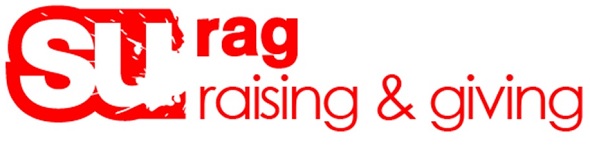 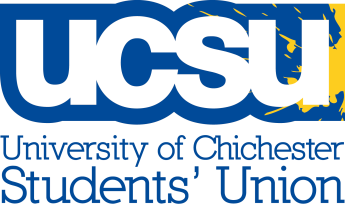 Ref:______________University of Chichester Students’ UnionStudent Led RAG Activity Proposal FormPlease complete this section with as much detail as possible.Budgeting your event

Expected IncomeExpenditure Costs including VATActivity Proposal SummaryThis RAG Activity Proposal Form should be signed by a minimum of TWO current students who are part of the delivery team.  For RAG Committee purposes onlyExternal Speakers, Performances and/or EventsDoes the event/activity/performance include external individuals or organisations? if yes you must complete the following questions in accordance with the HE ‘Prevent’ Duty.External Speaker or Performance / Event Safety Management QuestionsThe University of Chichester Students’ Union Student Council has elected to work with the University in its compliance with the duty.Adopting the motion:That Student Senate [now Council] supports the ‘Prevent’ duty and will work with the University in its compliance with the duty, ensuring that freedom of speech, the right to protest and concerns around Islamophobia are addressed within the University’s policies and procedures. [Student Senate Minutes, Section 4.C, 14/12/15]The SU adopts the University’s policies and procedures in accordance with the duty, including their:External Speaker or Performance / Event PolicyFreedom of Speech Code of ConductAcademic Freedom and Freedom of Speech Statement ProceduresAll activities undertaken with the SU are required to submit an Activities Proposal Form for authorisation by the relevant management committee:Welfare Campaigns to the Welfare Committee Education Campaigns to the Academic CommitteeAll remaining activities to the Activities CommitteeThe committee will evaluate the request and make a decision based on information submitted. That information must include YES or NO answers to the following questions:Question 1: Is the speaker / performer likely to express controversial views/likely to express views that may attract protest?  Yes/NoQuestion 2: Is the speaker / performer known to hold controversial views /known to hold views that may attract protest? Yes/NoQuestion 3: Is there any possibility of a situation arising in which people might experience harassment, intimidation, verbal abuse or violence? Yes/NoQuestion 4: Does the proposed title or theme of the event / performance present a potential risk that views/opinions expressed by speakers may be in breach of the Freedom of Speech Code of Conduct? Yes/NoQuestion 5: Is the proposed speaker/performance/theme likely to attract attendance from individuals/groups that have previously been known to express views that may be in breach of the Freedom of Speech Code of Conduct? Yes/NoQuestion 6: Has the speaker / performer previously been prevented from speaking/ performing at the University of Chichester or another University or similar establishment or previously been known to express views that may be in breach of the Freedom of Speech Code of Conduct? Yes/NoNote: In gathering the information to answer these questions, the event organiser should conduct research via open sources (e.g. the internet). This should include a review of any links between speakers / performance companies / event organisers and proscribed organisations should also be checked. The up-to-date list is at: https://www.gov.uk/government/publications/proscribed-terror-groups-or-organisations--2Further InformationFor assistance with any area of the duty and the policy on external speakers, performances and/or events please contact:Email: studentsunion@chi.ac.ukName of EventType of EventProposed Date of EventTarget AudienceProposed Location of EventExpected Numbers to Attend Contact details for event organisersContact details for event organisersContact details for event organisersNameRoleEmailPhoneWhat are you planning to do?What are the aims and objectives of the event?Will you have a team of volunteers to help with your event? Please outline who they are and what they will be responsible for.Please provide information of any specialist equipment that may be required.  Will there be a door charge or donation made?DescriptionPriceExpected numbersTotal incomeActual (to be completed by Volunteering Coordinator)Student£ ££Non-student£££External sponsorship£££Other income£ ££Total expected income£ £ £ £TypeEstimated (to be completed by student)Actual (to be completed by Volunteering Coordinator)Venue Hire/ Accommodation/ FacilitiesVenue Hire/ Accommodation/ Facilities£ Entertainment/ Live ActsEntertainment/ Live Acts£ Guest SpeakersGuest Speakers£ Promotion MaterialPromotion Material£ DecorationsDecorations£ EquipmentEquipment£ PrizesPrizes£ RefreshmentsRefreshments£ TransportTransport£ SecuritySecurity£ Other (Please Specify)£ Total ExpenditureTotal Expenditure£Total expected income £Total budgeted expenditure£ Event profit/loss *include a + or -£ NameSignaturePositionApproved/RejectedReason for rejectionSignatureDate